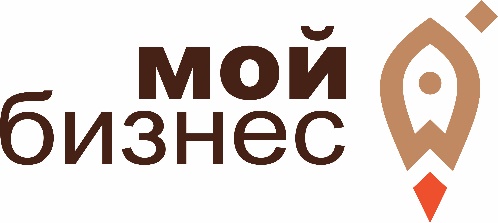 Вебинар «Налог на профессиональный доход. Самозанятые. Особенности применения индивидуальными предпринимателями»26 ноября в 10-00 на онлайн-площадке центра «Мой бизнес» состоится вебинар «Налог на профессиональный доход. Самозанятые. Особенности применения индивидуальными предпринимателями».На  вебинаре мы обсудим:особенности применения специального налогового режимапорядок регистрации и работы в приложении «Мой налог»как налоговая инспекция будет контролировать самозанятых?особенности применения индивидуальными предпринимателями налога на профессиональный доходответы на вопросы.Спикеры – представители Управления Федеральной налоговой службы России по Алтайскому краю.Место проведения тренинга: онлайн-площадка центра «Мой бизнес».Участие бесплатное!Регистрация по ссылке: https://xn--22-9kcqjffxnf3b.xn--p1ai/news/21663/.Остались вопросы? Тел. 8-800-222-8322.Обращаем внимание, что 25.11.2020 на указанную Вами в регистрационной форме электронную почту будет направлена ссылка на подключение.